CALCIO A CINQUESOMMARIOSOMMARIO	1COMUNICAZIONI DELLA F.I.G.C.	1COMUNICAZIONI DELLA L.N.D.	1COMUNICAZIONI DELLA DIVISIONE CALCIO A CINQUE	2COMUNICAZIONI DEL COMITATO REGIONALE MARCHE	2COMUNICAZIONI DELLA F.I.G.C.COMUNICAZIONI DELLA L.N.D.MESSAGGIO AUGURALEDEL PRESIDENTE DELLA LEGA NAZIONALE DILETTANTIIn occasione delle festività natalizie, desidero inviare a ciascuno di voi i miei più sinceri auguri di Buon Natale e Felice Anno Nuovo. In questo periodo di gioia e riflessione, è un privilegio estendere i migliori pensieri a tutti coloro che fanno parte della nostra grande famiglia della Lega Nazionale Dilettanti.Il 2023 è stato un anno importante, caratterizzato dalla dedizione, dal sacrificio e dai successi che abbiamo raggiunto insieme. Abbiamo superato sfide, celebrato vittorie e consolidato il nostro legame come una grande comunità unita dalla passione per il calcio.Voglio esprimere la mia gratitudine per il vostro impegno costante e la vostra lealtà. Siete il cuore pulsante della Lega, e senza di voi, società, tesserati e arbitri, niente sarebbe possibile.La Lega Nazionale Dilettanti, grazie al lavoro del Consiglio Direttivo e delle strutture, s’impegna   quotidianamente per trasmettere nuovi stimoli all’intero sistema, attraverso progetti e iniziative indirizzati ad azioni concrete in favore delle Associate. Lavoriamo per essere all’altezza delle aspettative e rimanere al passo con i tempi.Si sta concludendo un anno impegnativo caratterizzato dall’entrata in vigore della riforma dell’ordinamento sportivo, una vera e propria rivoluzione copernicana per il calcio di base. Non dobbiamo indietreggiare, e voi non lo state facendo. Colgo l’occasione per ringraziare tutte le società dilettantistiche e giovanili che, in un momento di grande cambiamento, stanno dimostrando grande senso di responsabilità, rispettando le regole con comportamenti corretti. In questo passaggio epocale la LND vi sostiene con l’impegno di tutte le strutture centrali e territoriali, ed al contempo, con il dialogo costante ed il confronto aperto con le istituzioni per tutelare l'associazionismo di base e le società dilettantistiche che avvicinano i giovani allo sport.State facendo un grande lavoro. I dati parlano chiaro. Al termine della stagione 2022/2023 il numero complessivo dei tesserati è risultato migliore rispetto alla stagione 2021/2022 che aveva recuperato i livelli pre pandemia. Stiamo crescendo non solo nei numeri; stiamo crescendo con la cultura dei valori grazie ad una sostanza etica forte.“Lo sport deve svolgere un ruolo importante nella tutela della salute, nell’educazione morale, culturale e fisica e nella promozione della comprensione internazionale della pace”. Sono i principi ispiratori dello sport in base alle convenzioni internazionali. Ci ricordano che ogni calciatrice, calciatore, allenatore, dirigente e arbitro può fare la differenza. Non dimenticatelo mai.In questo periodo di festa, vi auguro serenità, gioia e momenti preziosi in compagnia dei vostri cari. Che il nuovo anno porti con sé nuove sfide, ma anche nuove opportunità per crescere, imparare e trarre ispirazione l'uno dall'altro.								Giancarlo AbeteC.U. n. 232 del 21.12.2023 L.N.D.Si pubblica in allegato il CU in epigrafe contenente l’intesa fra la F.I.G.C., la L.N.D. e l’A.I.A.C. per la sostituzione della disposizione contenuta nel paragrafo 14 del CU n. 1 della L.N.D. del 1.7.2023.CIRCOLARE N. 33 DEL 18.12.2023Si trasmette, per opportuna conoscenza, la copia della circolare n. 36-2023 elaborata dal Centro Studi Tributari della L.N.D. avente per oggetto:“Conversione in legge del D.L. n. 145/2023 – Proroga al 30 giugno 2024 per l’adeguamento degli statuti delle ASD e SSD alle disposizioni del D.Lgs n. 36/2021 – Proroga al 18 dicembre 2023 per il pagamento della 1^ e 2^ rata rottamazione bis – Interessi legali anno 2024 al 2,5%”COMUNICAZIONI DELLA DIVISIONE CALCIO A CINQUECOMUNICAZIONI DEL COMITATO REGIONALE MARCHEPer tutte le comunicazioni con la Segreteria del Calcio a Cinque - richieste di variazione gara comprese - è attiva la casella e-mail c5marche@lnd.it; si raccomandano le Società di utilizzare la casella e-mail comunicata all'atto dell'iscrizione per ogni tipo di comunicazione verso il Comitato Regionale Marche. SPOSTAMENTO GARENon saranno rinviate gare a data da destinarsi. Tutte le variazioni che non rispettano la consecutio temporum data dal calendario ufficiale non saranno prese in considerazione. (es. non può essere accordato lo spostamento della quarta giornata di campionato prima della terza o dopo la quinta).Le variazioni dovranno pervenire alla Segreteria del Calcio a Cinque esclusivamente tramite mail (c5marche@lnd.it) con tutta la documentazione necessaria, compreso l’assenso della squadra avversaria, inderogabilmente  entro le ore 23:59 del martedì antecedente la gara o entro le 72 ore in caso di turno infrasettimanale.Per il cambio del campo di giuoco e la variazione di inizio gara che non supera i 30 minuti non è necessaria la dichiarazione di consenso della squadra avversaria.LISTE DI SVINCOLO SUPPLETIVE (Art. 107/N.O.I.F.)Si allegano gli elenchi dei calciatori svincolati con liste suppletive dal 1° dicembre 2023 al 14 dicembre 2023 (DILETTANTI E GIOVANI CALCIATORI). NOTIZIE SU ATTIVITA’ AGONISTICACALCIO A CINQUE SERIE C2RISULTATIRISULTATI UFFICIALI GARE DEL 15/12/2023Si trascrivono qui di seguito i risultati ufficiali delle gare disputateGIUDICE SPORTIVOIl Giudice Sportivo Avv. Agnese Lazzaretti, con l'assistenza del segretario Angelo Castellana, nella seduta del 27/12/2023, ha adottato le decisioni che di seguito integralmente si riportano:GARE DEL 21/12/2023 PROVVEDIMENTI DISCIPLINARI In base alle risultanze degli atti ufficiali sono state deliberate le seguenti sanzioni disciplinari. SOCIETA' AMMENDA Euro 80,00 POLISPORTIVA VICTORIA 
Per comportamento offensivo dei propri sostenitori nei confronti dell'arbitro. ALLENATORI AMMONIZIONE (I INFR) CALCIATORI NON ESPULSI SQUALIFICA PER DUE GARE EFFETTIVE Per comportamento irriguardoso verso l'arbitro. AMMONIZIONE (III INFR) AMMONIZIONE (II INFR) F.to IL SEGRETARIO                                   F.to IL GIUDICE SPORTIVO                         Angelo Castellana        	                                Agnese LazzarettiCLASSIFICAGIRONE AGIRONE BGIRONE CCALCIO A CINQUE SERIE DVARIAZIONI AL PROGRAMMA GAREGIRONE BRISULTATIRISULTATI UFFICIALI GARE DEL 20/12/2023Si trascrivono qui di seguito i risultati ufficiali delle gare disputateGIUDICE SPORTIVOIl Giudice Sportivo Avv. Agnese Lazzaretti, con l'assistenza del segretario Angelo Castellana, nella seduta del 27/12/2023, ha adottato le decisioni che di seguito integralmente si riportano:GARE DEL 20/12/2023 PROVVEDIMENTI DISCIPLINARI In base alle risultanze degli atti ufficiali sono state deliberate le seguenti sanzioni disciplinari. CALCIATORI NON ESPULSI AMMONIZIONE (II INFR) F.to IL SEGRETARIO                                   F.to IL GIUDICE SPORTIVO                         Angelo Castellana        	                                Agnese LazzarettiCLASSIFICAGIRONE AGIRONE BGIRONE CGIRONE DGIRONE EUNDER 17 C5 REGIONALI MASCHILIRISULTATIRISULTATI UFFICIALI GARE DEL 23/12/2023Si trascrivono qui di seguito i risultati ufficiali delle gare disputateRISULTATI UFFICIALI GARE DEL 21/12/2023Si trascrivono qui di seguito i risultati ufficiali delle gare disputateGIUDICE SPORTIVOIl Giudice Sportivo Avv. Agnese Lazzaretti, con l'assistenza del segretario Angelo Castellana, nella seduta del 27/12/2023, ha adottato le decisioni che di seguito integralmente si riportano:GARE DEL 21/12/2023 PROVVEDIMENTI DISCIPLINARI In base alle risultanze degli atti ufficiali sono state deliberate le seguenti sanzioni disciplinari. CALCIATORI NON ESPULSI AMMONIZIONE (II INFR) F.to IL SEGRETARIO                                   F.to IL GIUDICE SPORTIVO                         Angelo Castellana        	                                Agnese LazzarettiCLASSIFICAGIRONE AGIRONE BGIRONE CREGOLAMENTOFINALS CUP CALCIO A CINQUECOMITATO REGIONALE MARCHE S.S. 2023/2024Articolo 1 – Doveri, obblighi organizzazione e responsabilitàIl Comitato Regionale Marche ha affidato alla Società ASD JESI l’organizzazione dell’evento riservandosi comunque ed in ogni caso gli aspetti di natura tecnico-regolamentare che rimangono di pertinenza del Comitato. Le Finals Cup avranno luogo dal 4 al 7 gennaio 2024 presso il “PalaTriccoli” – Via Tabano, JESI come da programma gare.La Società ASD JESI si impegna a realizzare le migliori condizioni possibili per lo svolgimento della competizione in conformità alle normative Federali e di Lega.Il Comitato Regionale Marche potrà adottare tutte le decisioni concernenti il presente Regolamento anche al fine di assicurare il miglior esito della manifestazione, inoltre in caso di forza maggiore, sia la sede che il programma giornaliero possono essere variati a suo insindacabile giudizio.La disciplina sportiva è demandata agli Organi di Giustizia Sportiva della FIGC.Le società partecipanti si impegnano a svolgere gli incontri della competizione nel rispetto del presente Regolamento, ed a far scendere in campo le loro migliori squadre.Le Società sono responsabili del comportamento dei propri giocatori, dirigenti, membri della Società, tifosi e di ogni altra persona svolgente una funzione per loro conto prima, dopo e durante gli incontri, secondo le norme Federali e di Lega.Articolo 2 - Sistema di garaLe Finals Cup si svolgeranno con gare ad eliminazione diretta di sola andata.Il Comitato Regionale Marche il giorno Lunedì 18 dicembre 2023 alle ore 12:00 presso la “Sala del Consiglio Comunale” del Comune di Jesi (Piazza Indipendenza, 1) nel corso della conferenza stampa di presentazione delle Finals Cup ha provveduto ad effettuare un sorteggio per decidere gli accoppiamenti delle squadre qualificate in ogni categoria come di seguito evidenziato: COPPA ITALIA CALCIO A CINQUE MASCHILELe seguenti Società si sono qualificate alle Finals Cup:913163  	A.S.   	AVENALE                  947763  	A.S.D. FUTSAL CASELLE           700410  	A.S.D. GAGLIOLE F.C.            938107  	A.S.D. JESI                     936946  	A.S.D. NUOVA JUVENTINA FFC      700583  	U.S.   	PIANACCIO                700545  	A.S.D. PIETRALACROCE 73         919710  	A.S.D. POL.CAGLI SPORT ASSOCIATIIl sorteggio sarà determinando estraendo in sequenza le squadre che verranno inserite nel tabellone come di seguito riportato.Pertanto saranno sorteggiate le posizioni nn° 1, 2, 3, 4, 5, 6, 7, 8.QUARTI DI FINALEGIOVEDI’ 4 GENNAIO 2024ORE 15:00	QUARTO DI FINALE GARA N° 1		NUOVA JUVENTINA FFC – PIANACCIOORE 17:00	QUARTO DI FINALE GARA N° 2		POL.CAGLI SPORT ASSOCIATI – PIETRALACROCE 73ORE 19:00	QUARTO DI FINALE GARA N° 3		GAGLIOLE F.C. – FUTSAL CASELLEORE 21:00	QUARTO DI FINALE GARA N° 4		JESI – AVENALESEMIFINALISABATO 6 GENNAIO 2024ORE 19:00	SEMIFINALE GARA N° 1 (vincente quarti gara n° 1 – vincente quarti gara n° 2)ORE 21:00	SEMIFINALE GARA N° 2 (vincente quarti gara n° 3 – vincente quarti gara n° 4)FINALEDOMENICA 7 GENNAIO 2024ORE 18:30	FINALE (vincente semifinale gara n° 1 – vincente semifinale gara	n° 2)TEMPO DI GIUOCOLe partite della Coppa Italia Serie C, saranno disputate con il tempo effettivo ed avranno la durata di 20 minuti per ogni tempo.COPPA ITALIA SERIE C FEMMINILE Le seguenti Società si sono qualificate alla Finals Cup:949719  	A.S.D. GLS DORICA AN.UR     700542  	A.D.P. SANTA MARIA APPARENTEFINALEDOMENICA 7 GENNAIO 2024ORE 16:45	FINALEGLS DORICA AN.UR – SANTA MARIA APPARENTECOPPA MARCHE UNDER 21 CALCIO A 5Le seguenti Società si sono qualificate alla Finals Cup:700364  	SSDARL ITALSERVICE C5917673  	A.S.D. REAL FABRIANOFINALESABATO 6 GENNAIO 2024ORE 15:00	FINALEITALSERVICE C5 – REAL FABRIANOCOPPA MARCHE UNDER 19 CALCIO A 5Le seguenti Società si sono qualificate alla Finals Cup:943510  	A.S.D. AMICI DEL CENTROSOCIO SP.955225  	A.S.D. FERMANA FUTSAL 2022      FINALEVENERDI’ 5 GENNAIO 2024ORE 17:30	FINALEFERMANA FUTSAL 2022 – AMICI DEL CENTROSOCIO SP.COPPA MARCHE UNDER 17 CALCIO A 5Le seguenti Società si sono qualificate alla Finals Cup:943510  	A.S.D. AMICI DEL CENTROSOCIO SP.936188  	ASR    FIGHT BULLS CORRIDONIA   FINALESABATO 6 GENNAIO 2024ORE 17:00	FINALEFIGHT BULLS CORRIDONIA – AMICI DEL CENTROSOCIO SP.COPPA MARCHE UNDER 15 CALCIO A 5Le seguenti Società si sono qualificate alla Finals Cup:943510 	 A.S.D. AMICI DEL CENTROSOCIO SP. 80699  	 A.S.D. CANTINE RIUNITE CSI      FINALEDOMENICA 7 GENNAIO 2024ORE 11:30	FINALEAMICI DEL CENTROSOCIO SP. – CANTINE RIUNITE CSICOPPA MARCHE SERIE D CALCIO A 5Le seguenti Società si sono qualificate alle Semifinali:955229  	A.S.D. FUTSAL RECANATI      66941  	A.S.D. SAN BIAGIO          936126  	A.S.D. SPORTING GROTTAMMARE962272         		URBINO CALCIO A 5   Il sorteggio è stato determinato estraendo in sequenza le squadre che verranno inserite nel tabellone come di seguito riportato.SEMIFINALIVENERDI’ 5 GENNAIO 2024ORE 19:30	SEMIFINALE GARA N° 1 		SAN BIAGIO – URBINO CALCIO A 5ORE 21:30	SEMIFINALE GARA N° 2 		SPORTING GROTTAMMARE – FUTSAL RECANATIFINALEDOMENICA 7 GENNAIO 2024ORE 15:00	FINALE (vincente semifinale gara n° 1 – vincente semifinale gara	n° 2)Articolo 3 – Parità al termine della garaQuarti di Finale e SemifinaliQualora, al termine dei tempi regolamentari, le gare valevoli per i Quarti di Finale (ove previsti), e/o le gare di Semifinale, si concludano con un risultato di parità, la vincente sarà determinata mediante i tiri di rigore.FinaleQualora, al termine dei tempi regolamentari, la Finale, si concluda con un pareggio, saranno disputati due tempi supplementari per una durata di 5 minuti cadauno. Qualora, a conclusione del secondo tempo supplementare, le due squadre dovessero trovarsi ancora in situazione di parità, la vincente sarà determinata dai tiri di rigore.Articolo 4 – Rifiuto di giocare, gare abbandonate o non disputate a causa di una SocietàUna Società che partecipa alla competizione si impegna a giocare tutte le gare in cui è impegnata.Fatto salve le ulteriori sanzioni che adotteranno gli Organi di Giustizia Sportiva nel caso di rifiuto, abbandono, rinuncia alla competizione, da parte di una Società, la stessa sarà esclusa dal proseguimento della manifestazione.Nei casi di cui sopra, se una squadra rinuncia a giocare durante la competizione, passerà al turno successivo o sarà dichiarata vincitrice la squadra con cui avrebbe dovuto disputare la gara quella stessa squadra.Articolo 5 – Disciplina SportivaLa Disciplina Sportiva è demandata agli Organi di Giustizia Sportiva della F.I.G.C.Le Finals Cup sono la prosecuzione della Coppa, pertanto le eventuali squalifiche pendenti si debbono scontare ed il computo delle ammonizioni non si azzera.Cartellini rosso e gialloFatto salvo ulteriori sanzioni, come regola generale, un giocatore che viene espulso dal campo gara è squalificato per la partita successiva.In caso di ripetute ammonizioni in differenti partite, il giocatore in questione è squalificato per una partita a partire dalla seconda ammonizione.Le ammonizioni scadono al completamento delle Finals Cup e non verranno riportate alla competizione della stagione successiva. Le squalifiche a giornata sono sempre scontate nella partita successiva e/o come previsto dal Codice di Giustizia Sportiva.Per la esecuzione delle sanzioni vale in ogni caso quanto disposto dagli art.19 e 21 del CGS.Presentazione di reclami ed appelliTrattandosi di manifestazione a rapido svolgimento, al fine di assicurare il regolare svolgimento della competizione, le modalità procedurali in uno con le necessarie abbreviazioni dei termini sono le seguenti:i rapporti ufficiali saranno esaminati dal Giudice Sportivo il giorno stesso della disputa della giornata di gara; gli eventuali reclami, visto l’art. 49 comma 12 del Codice di Giustizia Sportiva a norma dell’art. 66 comma 1 lett. b) del Codice di Giustizia Sportiva dovranno essere proposti e pervenire, in uno con le relative motivazioni, entro un’ora dal termine della gara; le eventuali controdeduzioni dovranno pervenire entro due ore dal termine della gara; il Comunicato Ufficiale contenente le decisioni del Giudice Sportivo sarà pubblicato immediatamente dopo; gli eventuali appelli avverso le decisioni del Giudice Sportivo, se concernenti il risultato della gara, devono essere proposti e pervenire alla Corte Sportiva di Appello, eventualmente costituita in loco, in una con le relative motivazioni entro le ore 09.00 (nove) del giorno successivo a quello di pubblicazione della decisione; le eventuali controdeduzioni dovranno pervenire entro le ore 11.00 (undici) dello stesso giorno; la Corte Sportiva di Appello si riunirà nello stesso giorno di proposizione dei reclami e la decisione della Corte Sportiva di Appello sarà pubblicata con Comunicato Ufficiale nello stesso giorno della riunione;l’introduzione dei reclami, l’invio delle motivazioni e delle controdeduzioni, dovranno avvenire attraverso deposito presso apposita Segreteria, costituita in loco, che provvederà ad inviarli, secondo le modalità previste dal Codice di Giustizia Sportiva, alle eventuali controparti ed agli organi di Giustizia Sportiva e dovranno comunque pervenire entro i termini sopra indicati; il termine che cade in un giorno festivo non è prorogato al giorno successivo; per tutto quanto non disciplinato espressamente dal presente provvedimento, si applicano le norme contenute nel Codice di Giustizia Sportiva.Articolo 6 – Premiazione Le premiazioni saranno effettuate al termine di ogni gara di Finale. Per ogni gara delle Finals Cup è assolutamente vietato per tutti i componenti delle squadre abbandonare il terreno di giuoco fino all'esecuzione del saluto finale.Per tutte le gare di Finale è assolutamente vietato abbandonare il rettangolo di giuoco fino al termine della premiazione.In caso di mancato rispetto delle suddette disposizioni saranno adottate sanzioni disciplinari da parte degli Organi di Giustizia Sportiva competenti.Articolo 7 – Circostanze imprevisteIl Comitato Regionale Marche deciderà su ogni aspetto non considerato in questo regolamento, come pure nei casi di forza maggiore. Tali decisioni sono definitive.Articolo 8 – Benefit per le Società partecipantiServizio lavanderiaLa Società ASD JESI metterà a disposizione delle squadre partecipanti alla Coppa Italia Serie C che accederanno alle Semifinali e, successivamente, alla Finale il servizio di lavanderia gratuito.La Società ASD JESI metterà a disposizione delle squadre partecipanti alla Coppa Marche Serie D che accederanno alla Finale il servizio di lavanderia gratuito.Convenzioni per il vittoLa Società ASD JESI ha provveduto a stipulare una convenzione per pranzi e cene con menu a prezzo fisso presso una struttura cittadina.Organizzazione clinicLa Società ASD JESI organizzerà un clinic per i tecnici con Roberto Osimani e Jacopo Petrucci il giorno Domenica 7 Gennaio 2024 alle ore 09:30. La definizione esatta del luogo, del programma  e delle modalità di partecipazione sarà effettuata successivamente e opportunamente diffusa.Articolo 10 – Norme generali - rinvioPer quanto non espressamente previsto dal presente regolamento ove applicabile si rinvia a quanto più generale previsto dalla normativa Federale vigente.COPPA MARCHE CALCIO A 5 SERIE DSQUADRE QUALIFICATE ALLE SEMIFINALILe Società URBINO CALCIO A 5, SAN BIAGIO, FUTSAL RECANATI, SPORTING GROTTAMMARE, si sono qualificate alle Semifinali.RISULTATIRISULTATI UFFICIALI GARE DEL 20/12/2023Si trascrivono qui di seguito i risultati ufficiali delle gare disputateGIUDICE SPORTIVOIl Giudice Sportivo Avv. Agnese Lazzaretti, con l'assistenza del segretario Angelo Castellana, nella seduta del 27/12/2023, ha adottato le decisioni che di seguito integralmente si riportano:GARE DEL 18/12/2023 PROVVEDIMENTI DISCIPLINARI In base alle risultanze degli atti ufficiali sono state deliberate le seguenti sanzioni disciplinari. SOCIETA' AMMENDA Euro 60,00 SAN BIAGIO 
Per aver permesso ad alcuni propri tifosi di fare ingresso nel rettangolo di gioco. 
Euro 60,00 SAN BIAGIO 
Per comportamento offensivo del proprio pubblico nei confronti dell'arbitro. CALCIATORI NON ESPULSI SQUALIFICA PER UNA GARA EFFETTIVA PER RECIDIVITA' IN AMMONIZIONE (II INFR) I AMMONIZIONE DIFFIDA GARE DEL 19/12/2023 PROVVEDIMENTI DISCIPLINARI In base alle risultanze degli atti ufficiali sono state deliberate le seguenti sanzioni disciplinari. CALCIATORI NON ESPULSI SQUALIFICA PER UNA GARA EFFETTIVA PER RECIDIVITA' IN AMMONIZIONE (II INFR) III AMMONIZIONE DIFFIDA GARE DEL 20/12/2023 PROVVEDIMENTI DISCIPLINARI In base alle risultanze degli atti ufficiali sono state deliberate le seguenti sanzioni disciplinari. CALCIATORI NON ESPULSI III AMMONIZIONE DIFFIDA I AMMONIZIONE DIFFIDA F.to IL SEGRETARIO                                   F.to IL GIUDICE SPORTIVO                         Angelo Castellana        	                                Agnese LazzarettiERRATA CORRIGECAMPIONATO REGIONALE CALCIO A CINQUE SERIE C2, GIRONE “A”Causa errore in fase di estrazione dati, nel nel Comunicato Ufficiale n° 59 del 20/12/2023 è stata omessa la pubblicazione dei seguenti risultati come da relativo paragrafo del presente Comunicato Ufficiale:GIRONE A	11^ GIORNATA del 15/12/2023	AVIS ARCEVIA 1964 – VERBENA C5 ANCONA				1-2CANDIA BARACCOLA ASPIO – ACLI MANTOVANI CALCIO A 5		3-3CHIARAVALLE FUTSAL – DINAMIS 1990					5-1LUCREZIA CALCIO A 5 – CARISSIMI 2016				4-5PIEVE D’ICO CALCIO A 5 – CITTA’ DI OSTRA				4-2VILLA CECCOLINI CALCIO – AMICI DEL CENTROSOCIO SP.		3-4*     *     *Il versamento delle somme relative alle ammende comminate con il presente Comunicato Ufficiale deve essere effettuato entro il 08 gennaio 2024 a favore di questo Comitato Regionale mediante bonifico bancario da versare alle seguenti coordinate: BNL – ANCONABeneficiario: 	Comitato Regionale Marche F.I.G.C. – L.N.D.IBAN: 		IT 81 E 01005 02600 0000 0000 8868Eventuali reclami con richieste di copia dei documenti ufficiali avverso le decisioni assunte con il presente Comunicato dovranno essere presentati, ai sensi dell’art. 76 C.G.S., alla:F.I.G.C. – Corte Sportiva di Appello TerritorialeVia Schiavoni, snc – 60131 ANCONA (AN)PEC: marche@pec.figcmarche.itIl pagamento del contributo di reclamo dovrà essere effettuato: - Tramite Addebito su Conto Campionato - Tramite Assegno Circolare Non Trasferibile intestato al Comitato Regionale Marche F.I.G.C. – L.N.D. - Tramite Bonifico Bancario IBAN FIGC: I IT 81 E 01005 02600 0000 0000 8868*     *     *ORARIO UFFICIL’orario di apertura degli uffici del Comitato Regionale Marche è il seguente:E’ comunque attivo durante i suddetti orari, salvo assenza degli addetti, anche il servizio telefonico ai seguenti numeri:Ufficio Segreteria		071/28560404Ufficio Amministrazione	071/28560322 Ufficio Tesseramento 	071/28560408 Ufficio Emissione Tessere	071/28560401Pubblicato in Ancona ed affisso all’albo del Comitato Regionale Marche il 27/12/2023.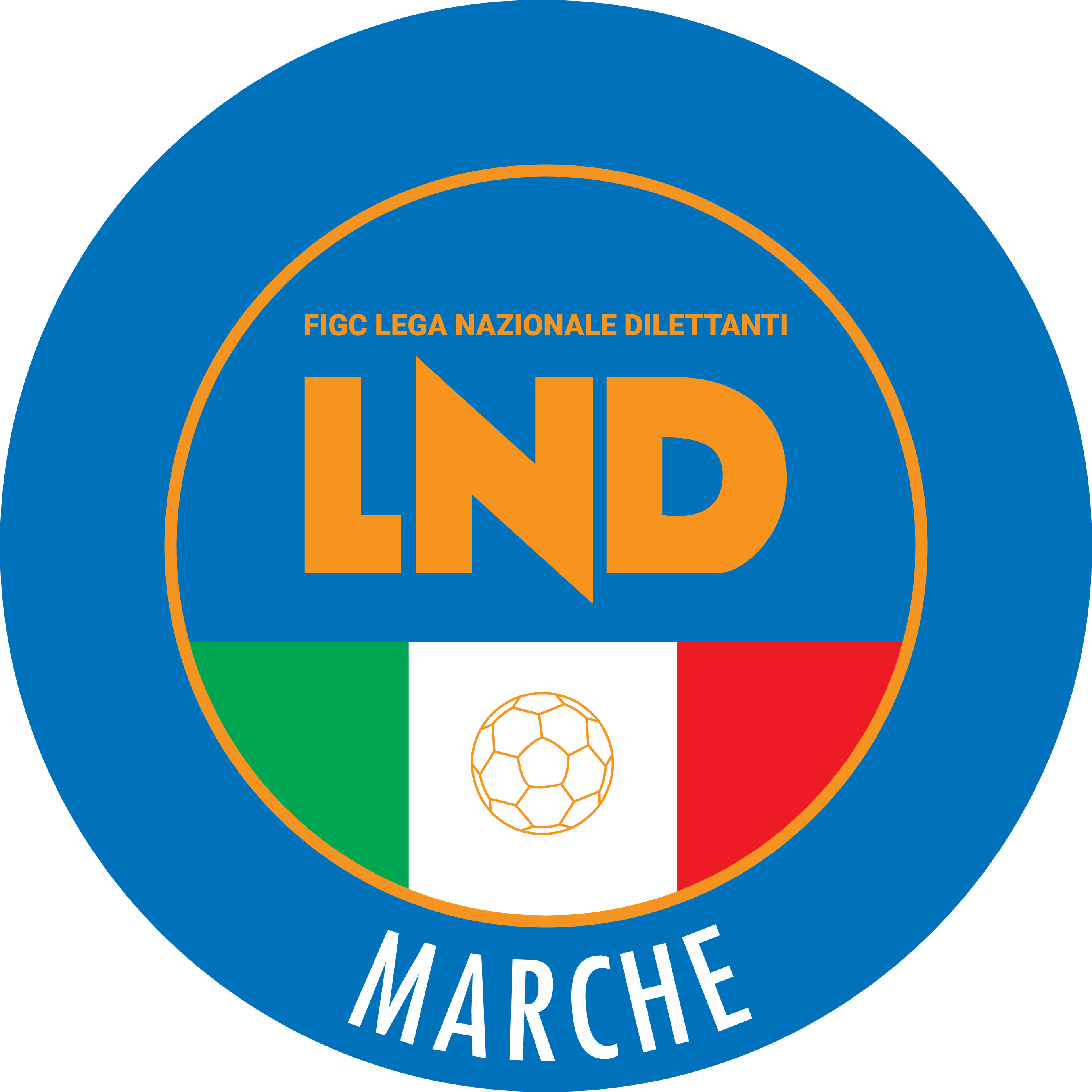 Federazione Italiana Giuoco CalcioLega Nazionale DilettantiCOMITATO REGIONALE MARCHEVia Schiavoni, snc - 60131 ANCONACENTRALINO: 071 285601 - FAX: 071 28560403sito internet: marche.lnd.ite-mail: c5marche@lnd.itpec: c5marche@pec.figcmarche.itTelegram: https://t.me/lndmarchec5Stagione Sportiva 2023/2024Comunicato Ufficiale N° 60 del 27/12/2023Stagione Sportiva 2023/2024Comunicato Ufficiale N° 60 del 27/12/2023ROSSINI MIRKO(GAGLIOLE F.C.) GIANFELICI MANUEL(POLISPORTIVA VICTORIA) BANCHETTI JOHANNES(POLISPORTIVA VICTORIA) FERRARI FERREIRA MURILO(POLISPORTIVA VICTORIA) SquadraPTGVNPGFGSDRPEA.S.D. CHIARAVALLE FUTSAL29119204620260A.S.D. AMICI DEL CENTROSOCIO SP.26118213421130A.S.D. LUCREZIA CALCIO A 521117044831170A.S.D. PIEVE D ICO CALCIO A 52011623403190CARISSIMI 201619116143928110A.S.D. ACLI MANTOVANI CALCIO A 51711452332490A.P.D. VERBENA C5 ANCONA13114162532-70A.S.D. VILLA CECCOLINI CALCIO12113353745-80A.S.D. CITTA DI OSTRA11113263342-90A.S.D. AVIS ARCEVIA 196410113172137-160A.S.D. DINAMIS 19907112182144-230ASD.P. CANDIA BARACCOLA ASPIO2110292648-220SquadraPTGVNPGFGSDRPEA.S.D. GAGLIOLE F.C.311110105223290A.S.D. POLISPORTIVA VICTORIA24118034326170A.S.D. REAL FABRIANO22117135439150A S D FUTSAL CASTELFIDARDO2211713464600U.S.D. ACLI VILLA MUSONE19116144243-10A.S.D. BORGOROSSO TOLENTINO1611515393540A.S.D. CASTELBELLINO CALCIO A 515115063035-50A.S. AVENALE11113264144-30A.S.D. POLISPORTIVA UROBORO10113173949-100A.P. AURORA TREIA9113084050-100A.S.D. OSIMO FIVE7111462546-210A.S.D. NUOVA OTTRANO 986112092237-150SquadraPTGVNPGFGSDRPEA.S.D. FERMANA FUTSAL 2022301110015922370S.S. CALCETTO CASTRUM LAURI25118125526290A.S.D. ASCOLI CALCIO A 52411803352690SSD AS SAMBENEDETTESE CALCIO A 523117225639170A.S.D. FUTSAL CAMPIGLIONE22117134333100A.S.D. ROCCAFLUVIONE1911614383530POL.D. U.MANDOLESI CALCIO13114162735-80POL. CSI STELLA A.S.D.10113174046-60ASR FIGHT BULLS CORRIDONIA8112273452-180A.S.D. REAL ANCARIA7111462241-190A.S.D. REAL EAGLES VIRTUS PAGLIA5111282753-260A.S.D. ACLI AUDAX MONTECOSARO C54111191745-280Data GaraN° Gior.Squadra 1Squadra 2Data Orig.Ora Var.Ora Orig.Impianto13/01/202413 ACASENUOVESANTA MARIA NUOVA A.S.D.12/01/202417:3021:3015/01/202413 APOLVERIGI C5VALLESINA12/01/202421:3021:45PALLONE GEODETICO MONTESICURO ANCONA LOCALITA' NONTESICUROMOBBILI MICHELE(CALCETTO NUMANA) SquadraPTGVNPGFGSDRPEURBINO CALCIO A 524117314921280A.S.D. URBANIA CALCIO22117135325280GIOVANI SANT IPPOLITO22126425226260A.S.D. CIARNIN19115424232100A.S.D. AUDAX CALCIO PIOBBICO1811533424110A.S.D. ACQUALAGNA CALCIO C 517115244120210A.S.D. VADO C517115243335-20A.S.D. MONTECCHIO SPORT1611515423840A.S.D. SPECIAL ONE SPORTING CLUB15114342631-50VALMISA FUTSAL A.S.D.1411425292450A.S.D. FFJ CALCIO A 513114162839-110A.S.D. GNANO 045111284052-120A.S.D. OLIMPIA JUVENTU FALCONARA011001116109-930SquadraPTGVNPGFGSDRPEA.S.D. SAN BIAGIO311210116326370A.S.D. ANKON NOVA MARMI311210114919300CIRCOLO COLLODI CALCIO 525128134928210A.S.D. ASPIO 20052212714403550A.S.D. POLVERIGI C52112633322480A.S.D. CASENUOVE1912615393810POL. SANTA MARIA NUOVA A.S.D.14124264547-20A.S.D. VALLESINA14124263244-120A.S.D. GLS DORICA AN.UR13123453336-30A.S.D. CITTA DI FALCONARA13124174359-160A.S. CALCETTO NUMANA12123363540-50S.S. VIRTUS AURORA C510123182540-150A.S.D. FUTSAL ANCONA8122282451-270POLISPORTIVA FUTURA A.D.7122192850-220SquadraPTGVNPGFGSDRPEPOL. SERRALTA321210205522330A.S.D. FRASASSI C525118125842160A.S.D. FOLGORE CASTELRAIMONDO23117225535200A.S. CASTELRAIMONDO CALCIO A 523117223926130A.S.D. CDC 201822117135226260A.S.D. CANTINE RIUNITE CSI19115424229130A.S.D. GROTTACCIA 200514114254653-70A.F.C. ANGELI13114162940-110C.U.S. CAMERINO A.S.D.11113262939-100FABRIANO CALCIO A 5 20239113083747-100VISSO-ALTONERA CALCIO19709113085670-140VIRTUS ASD4111193364-310POL. FIUMINATA2110292260-380SquadraPTGVNPGFGSDRPEA.S.D. FUTSAL RECANATI27119024922270A.S.D. FUTSAL SAMBUCHETO26118217234380A.S.D. CAPODARCO CASABIANCA C525118124332110S.S.D. AMATORI STESE 2007 SRL22117134733140A.S.D. C.F. MACERATESE A.S.D.1911614474430A.S.D. CALCIO S.ELPIDIO A MARE1911614393720A.P.D. BOCA CIVITANOVA A.1812534332940S.S.D. MOGLIANESE1411425343040PIEDIRIPA C513114163335-20A.S.D. FROG S CLUB SPORT10113172850-220A.S.D. POL. SPORT COMMUNICATION7111463746-90A.S.D. VAL TENNA UNITED7112182947-180A.S.D. VIS CIVITANOVA01100112476-520SquadraPTGVNPGFGSDRPEA.S.D. BOCASTRUM UNITED341211107116550A.S.D. FUTSAL VIRE GEOSISTEM ASD341211105621350A.S.D. SPORTING GROTTAMMARE301210027732450CSI MONTEFIORE22127145541140S.S.D. PICENO UNITED MMX A R.L.2212714362880A.S.D. ACQUAVIVA CALCIO2112705474520A.S.D. AMICI 842012624453870A.S.D. ATLETICO ASCOLI 200016125163343-100A.S.D. RIPABERARDA15125073847-90A.S. RIVIERA DELLE PALME13124173337-40A.S.D. FUTSAL L.C.10123182950-210A.S.D. TRUENTIN LAMA41211102167-460ASR SAMBENEDETTESE BEACH SOCC41211102470-460A.S.D. TRIBALCIO PICENA11201112959-300DRAGOLI MATHIAS(AUDAX 1970 S.ANGELO) SquadraPTGVNPGFGSDRPEA.S.D. AMICI DEL CENTROSOCIO SP.3312110010112890SSDARL ITALSERVICE C522127125219330CARISSIMI 201615125052858-300A.S.D. CALCIO A 5 CORINALDO10123163756-190G.S. AUDAX 1970 S.ANGELO10123162949-200A.S.D. SPECIAL ONE SPORTING CLUB10123163354-210A.S. BULDOG T.N.T. LUCREZIA6122092355-320sq.B AMICI DEL CENTROSOCIOsq.B0120000000SquadraPTGVNPGFGSDRPEA.S.D. ACLI MANTOVANI CALCIO A 53612120011925940A.S.D. JESI24128043638-20C.U.S. ANCONA23127239423710A.S.D. REAL FABRIANO20126248737500A.S.D. OSIMO FIVE18126063974-350A.S.D. MONTELUPONE CALCIO A 513124174760-130A.S.D. CSI GAUDIO71221956100-440POL.D. VIRTUS FORTITUDO 1950 SSD012001223144-120SquadraPTGVNPGFGSDRPEA.S.D. C.U.S. MACERATA CALCIO A523127215128230A.S.D. SANGIORGIO16125145335180U.S. TRE TORRI A.S.D.1612514353140ASR FIGHT BULLS CORRIDONIA1512505433580A.S.D. ACLI AUDAX MONTECOSARO C51512433353050A.S.D. FUTSAL VIRE GEOSISTEM ASD10123173559-240A.S.D. NUOVA JUVENTINA FFC9123083266-340sq.B FIGHT BULLS CORRIDONIsq.B0120000000Quarti di Finale 04/01/2024         Semifinali06/01/2024Finale07/01/2024VincenteGara n° 1pos. 1 NUOVA JUVENTINA FFCpos. 1 NUOVA JUVENTINA FFCGara n° 1pos. 2 PIANACCIOpos. 2 PIANACCIOGara n° 2pos. 3 POL.CAGLI SPORT ASS.pos. 3 POL.CAGLI SPORT ASS.Gara n° 2pos. 4 PIETRALACROCE 73pos. 4 PIETRALACROCE 73Gara n° 3pos. 5 GAGLIOLE F.C.pos. 5 GAGLIOLE F.C.Gara n° 3pos. 6 FUTSAL CASELLEpos. 6 FUTSAL CASELLEGara n° 4pos. 7 JESIpos. 7 JESIGara n° 4pos. 8 AVENALEpos. 8 AVENALESemifinali05/01/2024Finale07/01/2024VincenteGara n° 1pos. 1 SAN BIAGIOpos. 1 SAN BIAGIOGara n° 1pos. 2 URBINO CALCIO A 5pos. 2 URBINO CALCIO A 5Gara n° 2pos. 3 SPORTING GROTTAMMAREpos. 3 SPORTING GROTTAMMAREGara n° 2pos. 4 FUTSAL RECANATIpos. 4 FUTSAL RECANATIMORESCHI LEONARDO(SAN BIAGIO) GIORGINI SAMUELE(ANKON NOVA MARMI) NICCOLINI RICCARDO(ANKON NOVA MARMI) PASQUINI ALEX(SAN BIAGIO) GABBANINI PAOLO(URBINO CALCIO A 5) SARRECCHIA TOMMASO(URBINO CALCIO A 5) MECOZZI DANIELE(CAPODARCO CASABIANCA C5) RICCIO VINCENZO(FUTSAL RECANATI) GIORNOMATTINOPOMERIGGIOLunedìChiuso15.00 – 17.00Martedì10.00 – 12.00ChiusoMercoledìChiusoChiusoGiovedì10,00 – 12.00 ChiusoVenerdìChiusoChiusoIl Responsabile Regionale Calcio a Cinque(Marco Capretti)Il Presidente(Ivo Panichi)